Engage Liverpool CIC Minutes of Meeting 15/1/15Engage Liverpool CIC Minutes of Meeting 15/1/15Engage Liverpool CIC Minutes of Meeting 15/1/15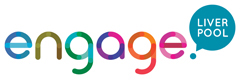 Minutes of Board Meeting at Unit 51, Baltic Creative, L1 OAH ,  5.30 pm – 7.30 pmMinutes of Board Meeting at Unit 51, Baltic Creative, L1 OAH ,  5.30 pm – 7.30 pmMinutes of Board Meeting at Unit 51, Baltic Creative, L1 OAH ,  5.30 pm – 7.30 pmMinutes of Board Meeting at Unit 51, Baltic Creative, L1 OAH ,  5.30 pm – 7.30 pmMinutes of Board Meeting at Unit 51, Baltic Creative, L1 OAH ,  5.30 pm – 7.30 pm1Apologies , Welcome & Acknowledgement Apologies , Welcome & Acknowledgement GP1Apologies , Welcome & Acknowledgement Apologies , Welcome & Acknowledgement GPAttendees:Apologies were received from:GP (Chair) - City QuayKB – LCCAM - Armstrong QuayGM- Prosocial Place DH – Quay House RT- Board MemberMH- PDGJB - Armstrong QuayLB-  Marketing & PRMR- Wapping Quay MF- Bid Writer HW - LCC2Minutes of previous meetingMinutes of previous meetingBOARDNoted the minutes of previous meeting already approved electronicallyNoted the minutes of previous meeting already approved electronicallyBOARD3Matters Arising from Last MeetingMatters Arising from Last MeetingBOARDDealt with in main itemsDealt with in main items4Chairs ReportChairs ReportGPA detailed report was provided on all Engage activities since last meeting.GP reported progress in the Neighbourhood Planning project. GP reported on Engage participation at the London Lease National Forum. He reported that Engage was in talks with Liverpool University and Farm Urban to partner in an interesting environmental and sustainable food production project based at City Quay. A detailed report was provided on all Engage activities since last meeting.GP reported progress in the Neighbourhood Planning project. GP reported on Engage participation at the London Lease National Forum. He reported that Engage was in talks with Liverpool University and Farm Urban to partner in an interesting environmental and sustainable food production project based at City Quay. 5Finance Report Finance Report AJMAJM reported that the financial position was satisfactory. Bank position was circa £3800. AJM pointed out that there had been an operating loss for the year of nearly £560 which reflected  a significant amount spent on funding the development of the web site (£3000) and the On-Line Community Manager post (£1100) which had been made possible from the surpluses generated last summer.
AJM advised that he did not think that this position would change too much before the end of the current financial year but this would depend on any commitments for projects before the 31st March.AJM reported that the financial position was satisfactory. Bank position was circa £3800. AJM pointed out that there had been an operating loss for the year of nearly £560 which reflected  a significant amount spent on funding the development of the web site (£3000) and the On-Line Community Manager post (£1100) which had been made possible from the surpluses generated last summer.
AJM advised that he did not think that this position would change too much before the end of the current financial year but this would depend on any commitments for projects before the 31st March.6Funding Report MF(i)     Ashden Trust (Sainsbury family charitable trust on environment) - declined  
(ii)    Esmee Fairbarn Foundation- submitted 
(iii)   European Cultural Foundation: Received first installment of grant- 75% of total grant money of 10,000 Euro. MF reported that research had started and was progressing well. In discussion with Sheffield University regarding usage of catalytic polymers which could be used as a coating on surfaces to tackle air-pollution. (i)     Ashden Trust (Sainsbury family charitable trust on environment) - declined  
(ii)    Esmee Fairbarn Foundation- submitted 
(iii)   European Cultural Foundation: Received first installment of grant- 75% of total grant money of 10,000 Euro. MF reported that research had started and was progressing well. In discussion with Sheffield University regarding usage of catalytic polymers which could be used as a coating on surfaces to tackle air-pollution. 6Business PlanBusiness PlanGMDiscussion postponed due to absence of GM. Board decided to set aside another date to tackle the business plan: 12th February from 1.00pm. Venue TBA.Discussion postponed due to absence of GM. Board decided to set aside another date to tackle the business plan: 12th February from 1.00pm. Venue TBA.7Website, Branding & Social Media Report Website, Branding & Social Media Report GPGP informed the Board about three photographers were being considered to take images for the website.                                                                                           GP informed the Board about three photographers were being considered to take images for the website.                                                                                           GP asked Board for recommendations for a social media consultant for Engage. MR had worked on a template for the Mailchimp newsletter and Board provided feedback on it. Engage to use temporary template until new website is launched. GP asked Board for recommendations for a social media consultant for Engage. MR had worked on a template for the Mailchimp newsletter and Board provided feedback on it. Engage to use temporary template until new website is launched. 8Marketing and Sponsorship Policy document Marketing and Sponsorship Policy document LBLB had circulated the latest draft of the marketing and sponsorship policy and the Board passed it formally. LB reported on the different quotations she had received for the design of the sponsorship documents.LB had circulated the latest draft of the marketing and sponsorship policy and the Board passed it formally. LB reported on the different quotations she had received for the design of the sponsorship documents.9Engage ProjectsEngage Projectsi) Arts Project Update                                                                  i) Arts Project Update                                                                  DHDH circulated the final artwork to complete the Arts project. She also showed the design of the front cover. Board approved both of them. DH informed the Board on the different quotations she had received. Board decides to print the first batch of 300 books using own funds from usual printer which had come in with best quote.DH circulated the final artwork to complete the Arts project. She also showed the design of the front cover. Board approved both of them. DH informed the Board on the different quotations she had received. Board decides to print the first batch of 300 books using own funds from usual printer which had come in with best quote.ii)Liverpool On The Move Seminar Series 2014   ii)Liverpool On The Move Seminar Series 2014   GPMF had circulated his write-up on the seminar series. GP and Board thanked him for his effort and Board passed the article. MF asked to publish it after integrating it with the relevant images. MF had circulated his write-up on the seminar series. GP and Board thanked him for his effort and Board passed the article. MF asked to publish it after integrating it with the relevant images. iii) Locality Neighbourhood Project iii) Locality Neighbourhood Project GPGP brought the Board up-to-date with the progress. Engage had succeeded in the formation of the Baltic Neighbourhood Forum. Waterfront still to reach their required level. Board applauded GP on his achievement.GP brought the Board up-to-date with the progress. Engage had succeeded in the formation of the Baltic Neighbourhood Forum. Waterfront still to reach their required level. Board applauded GP on his achievement.iv) Seminar Series 2015 :Liveable Liverpool - designing, building and managing apartment living      iv) Seminar Series 2015 :Liveable Liverpool - designing, building and managing apartment living      GPBoard discussed possible venues Board discussed possible venues v)  Citizenship/Stakeholder Engagement 2015                 v)  Citizenship/Stakeholder Engagement 2015                 GPGP raised the possibility of holding an event next year before the May elections about citizenship as a contribution to the development of democracy. GP raised the possibility of holding an event next year before the May elections about citizenship as a contribution to the development of democracy. vi)  Liverpool Waterfront  Residents meeting    vi)  Liverpool Waterfront  Residents meeting    GPGP reported that the Waterfront Residents meeting at the BT Convention Centre organised by Engage had had an overwhelming response. All involved stakeholders had promised to be there to interact with the residents.GP reported that the Waterfront Residents meeting at the BT Convention Centre organised by Engage had had an overwhelming response. All involved stakeholders had promised to be there to interact with the residents.10AOBAOBALLNone None 11Date of Next Meeting –12th February, 2015                             Date of Next Meeting –12th February, 2015                             GP